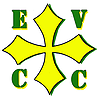 ELHAM VALLEY CRICKET CLUB DATA PROCESSING AND PRIVACY POLICY1.  What is Elham Valley Cricket Club?EVCC is an unincorporated body made up of its membership. Details of the club’s structure and its objectives can be found at www.elhamvalley.play-cricket.com.  EVCC is a data controller within the meaning of the General Data Protection Regulation.2. What personal data does EVCC process?EVCC processes personal data relating to its members and a limited number of non-member third parties who attend events we host or provide services to us. We hold details such as names, professional addresses, email addresses and other contact information. EVCC also processes a limited amount of health information that members provide to us to protect their safety and welfare (‘vital interests’) of our members who have medical conditions that they wish EVCC to be aware of.3. How does EVCC collect that personal data?Generally, EVCC collects data directly from data subjects; in other words, personal data is given to EVCC by those it relates to, such as members (when they join the club) or suppliers (when they provide goods and services to us).  From time to time, when organising events to which non-members are invited, EVCC will process personal information relating those guests which has been supplied by another person e.g. a member may supply EVCC with the names of his/her guests to an event we are organising.4. How is such personal data used by EVCC?EVCC uses the personal data it receives exclusively for pursuing the objects of the club (see above); EVCC does not use the personal data for any other purposes.  That means the personal data is used for administering membership of the club (including the collection of subscriptions and other fees), organising social and training events, and communicating with its membership and others in relation to those events or otherwise providing members with updates and relevant news.5. Does EVCC disclose the personal data to third parties?Only in limited circumstances.  Generally, EVCC does not disclose personal data to any other party; the only sharing of personal data relates to events its organises in circumstances in which third parties need to know the names of those who are attending, for security or health & safety purposes.  For example, when required, we inform venues of the names of people who have indicated they are attending an event and their dietary requirements (if any), or we pass names to printers for the purposes of printing programmes and other materials.  In the event of a medical emergency, and to protect the vital interests of the individual, we might pass health information to medical professionals.6. How long does EVCC keep personal data?EVCC keeps data for the current membership year and for the previous three years.  It does so in order to monitor membership numbers and membership trends, and trends in match and event attendance.  For example, we may reflect on events which proved to be particularly well attended by members in order to plan future events.7. How does EVCC keep personal data secure?EVCC keeps personal data safe by storing it in one central location, where it is encrypted, and access is only given to committee or executive members in order to pursue the purposes described above.8. What legal basis does EVCC have for processing personal data?EVCC relies upon the ‘legitimate interests’ basis for processing of personal data provided by Article 6(1)(f) of the GDPR.  EVCC believes the limited processing of personal data it carries out is necessary for the legitimate interests identified above, namely administering membership of the club (including the collection of subscriptions and other fees), organising social and training events, and communicating with its membership and others in relation to those events or otherwise providing members with updates and relevant news.  EVCC does not believe that any data subject rights or other fundamental rights and freedoms are infringed by its processing.  To see our ‘legitimate interests assessment’ click here.9. What rights does a data subject have in relation to their personal data processed by EVCC?A data subject has all the rights granted by the GDPR including the right to submit a subject access request, the right to be forgotten, the right to object to processing, the right to rectification of personal data.10. Who should I contact if I want to make a subject access request, or have any questions or complaints?Please send any subject access request, questions or complaints to elhamvalleycc@gmail.com.